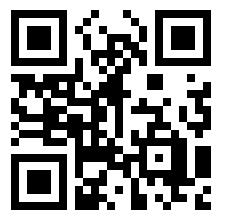 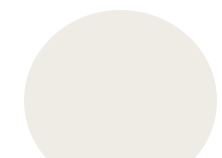 お住まいの地域〇〇町など参加者氏名１参加者氏名２参加者氏名３連絡先備　考